Форма заявки претендента на статус тьюторского центра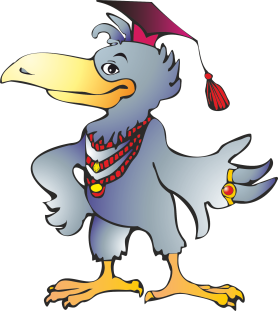 Полное название образовательного учреждения: Телефон, email: Полный почтовый адрес: Ф.И.О. обученных тьюторов, период обучения и место прохождения семинара: Наличие образовательной среды «Фиолетовый лес» (укажите, среда собственного изготовления или производства ООО «РИВ», приложите к заявке фотографии):Опишите характер тьюторской работы (с родителями, семинары для педагогов, участие в мероприятиях, конкурсах и т.д.): Перечислите материалы, прилагаемые к заявке (видео развивающего занятия, презентация тьюторской работы и другое): Выберите уровень обеспеченности ОУ развивающими играми Воскобовича (обеспечены достаточно, частично, не обеспечены)Какие комплекты игр нуждаются в пополнении («Чтение через игру», «Играем в математику» и др.):Дата: ______________________      